　　　各位　　　　　　　　　　　　　　　　　　　　　　　　　　　　　　　　　　　２０２３年３月17日千葉県産業保健看護研究会会長　齋藤　律子２０２３年度　第１回研修会のご案内　皆様におかれましては益々ご健勝のこととお喜び申し上げます。２０２３年度総会並びに第１回研修会を下記の通り開催いたしますのでお知らせします。　第１回研修会は「ナッジを効かせたヘルスプロモーションを研究」で注目されご活躍中の「竹林正樹先生」のご登壇です。多数の皆さまのお申し込みをお待ちしております。今回も会場開催とZoom利用によるオンラインのハイブリット形式での開催となります。ご参加ご希望の方は、下記６（1）～（3）の方法によりご連絡くださいますよう、よろしくお願いいたします。記１．日　時	２０２３年４月１５日（土）９時３０分～１２時４５分２．方　法	会場（千葉市生涯学習センター特別会議室）とオンライン開催（Zoom）併用３．テーマ	「ナッジ理論の保健指導への活用」講  師　 　「竹林　正樹先生」青森大学客員教授、他アドバイサーとして政府の日本版　　　　　ナッジ・ユニットの有識者委員などを通じ行政や企業のナッジ戦略を支援４．タイムスケジュール　【非会員の方へ】今回研修会に先立ち総会を開催します。非会員の方は研修会からご参加いただけます。（受付：10時35分～45分）５．研修会参加費　　会員：無料（年会費に含む）　　　会員外：2,000円（参加1回につき）６．参加に関するご連絡・注意事項（１）締切日：4月３日（月）（２）連絡用メールアドレス・受講環境に関するお願い＊開催約１週間前に、受講に関する詳細をメールにてお知らせいたします。研究会からのメールが確実に届くメールアドレス（パソコンで利用するメールアドレスやG-mailなど）のご利用をお勧めいたします。　携帯電話アドレスの場合、メールが届くよう迷惑メール設定をご確認ください。メール連絡ができない場合には、ご受講頂けない場合がございますのでご注意願います。＊インターネット環境（Wi-Fiモバイル通信等）により通信料が発生します。（３）連絡方法　下記①～③によりご登録下さい。①ホームページ「研修会のご案内」より参加登録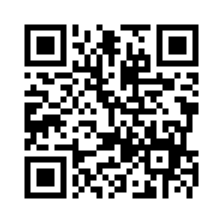 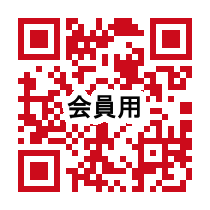 	　https://chiba-sangyokango.jimdofree.com/　　　　　②「回答フォーム」会員用より参加登録　　　　　https://onl.bz/qCFk65v　７．研修時の録画、資料について講師資料や研修での発言内容には、個人情報、所属団体の情報、著作権などが含まれる場合があります。撮影や録音は基本的に禁止です。ご不明な点は役員までお問い合わせください。８．研修・お申込に関するお問い合わせ先メールにてご連絡ください。：info.chibasangyo.nurse@gmail.comなお、回答までには数日程度お時間を頂きますことを、あらかじめご了承ください。９．年会費：入会をご希望の方は３０００円を下記口座にお振り込みください。期日：4月1日～6月30日＜年会費振込先＞　千葉銀行　大和田支店　普通預金　口座番号：３２６２４１０口座名義：千葉県産業保健看護研究会　　齋藤　律子　　＊振込手数料はご負担願います。領収書が必要な場合には申込フォームあるいはメールにてお知らせ下さい。　　　　　　　　　　　　　　　　　　　　　　　　　　　　　　　　　　　　　　　　　以上別紙１　　　第１回研修会　　　開催日　２０２３年　４月　１５日（土）　　　E-mail送付先　：info.chibasangyo.nurse@gmail.com　　　該当欄に必要事項、あるいは〇印をご記入ください。９：１０　～　９：２５受付・参加者Zoomログイン９：３０　～　１０：３５会長挨拶・総会１０：３５　～　１０：４５休憩１０：４５　～　１２：１５講師紹介・先生ご講演１２：１５　～　１２：３０質疑応答１２：３０　～　１２：４５事務連絡・アンケート記入１２：４５閉会会員/会員外（　　）会員　　　（　　）会員外（　　）会員　　　（　　）会員外（フリガナ）氏名所属職種（　　　）保健師　　　（　　　）看護師　　　　　　　　　（　　　）その他           ［　　　　　　　　　］（　　　）保健師　　　（　　　）看護師　　　　　　　　　（　　　）その他           ［　　　　　　　　　］連絡先e-mail総会参加方法申込欄（　　）会場参加　　　（　　）オンライン参加　（　　　）欠席委任状の提出をお願いします。総会参加方法申込欄＊オンラインのみの開催となった場合（　　）参加可能　　（　　）参加困難（　　　）欠席委任状の提出をお願いします。研修会参加方法申込欄（　　）会場参加　　　（　　）オンライン参加（　　　）欠席研修会参加方法申込欄＊オンラインのみの開催となった場合（　　）参加可能　　（　　）参加困難（　　　）欠席情報交換会感染予防のため、お弁当の提供は行いません。研修会終了後、引き続きハイブリッドでの開催を予定しています。自由参加ですが、概数把握のためご回答をお願い致します。（　　）会場で参加　　（　　）オンラインで参加（　　）参加しない　　（　　）未定感染予防のため、お弁当の提供は行いません。研修会終了後、引き続きハイブリッドでの開催を予定しています。自由参加ですが、概数把握のためご回答をお願い致します。（　　）会場で参加　　（　　）オンラインで参加（　　）参加しない　　（　　）未定講師へのご質問会員用　通信欄（所属・連絡先変更等）